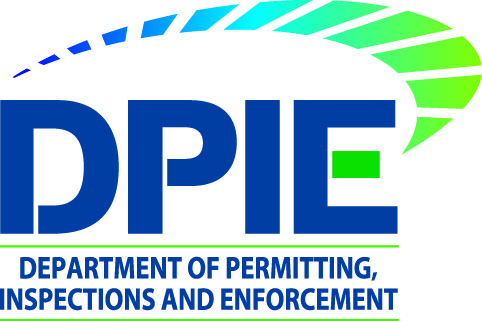 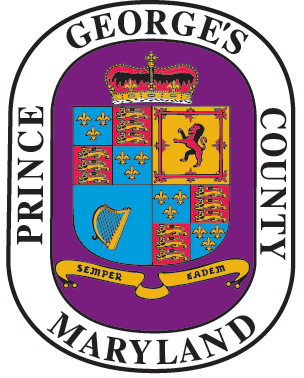 Effective August 1st, 2020, DPIE will require that permit applicants submit evidence of a completed pre-construction meeting prior to issuance of site development rough grading, fine grading and street construction permits.   DPIE is re-instituting this procedure, due to numerous permit projects not complying with requirements to schedule a pre-construction meeting as the first step in site construction.   Please note the following:Pre-Construction Meetings shall be scheduled after issuance of Green Stamp Final Erosion/Sediment Control Plans and Approved Type II Tree Conservation Plans (or Tree Conservation Exemptions).Permittee shall bring the Green Stamp Final Erosion/Sediment Control Plan and Approved Type II Tree Conservation Plan to the preconstruction meeting.Pre-Construction Meetings can be scheduled by phone by calling the DPIE Chief Site Road Inspector listed below:North District               Scottie Mauney                240 508 9877South District              Joe Brown                        240 508 9865                        Central  District           Graham Baldwin              240 508 9711Permittee shall upload the preconstruction meeting report into the eplan permit case, prior to permit issuance.Date of Notice:   July 8, 2020